РОССИЙСКАЯ ФЕДЕРАЦИЯАМУРСКАЯ ОБЛАСТЬ ШИМАНОВСКИЙ  РАЙОНАДМИНИСТРАЦИЯ СЕЛЕТКАНСКАЯ СЕЛЬСОВЕТАГЛАВА   СЕЛЬСОВЕТАПОСТАНОВЛЕНИЕ21.12.2018                                                                                           № 49с. СелетканОб утверждении реестра и схемы  мест размещения  контейнерных  площадок  для временного хранения твердых коммунальных  отходов на территории  Селетканского  сельского  поселенияВ соответствии с Федеральным законом от 06.10.2003 № 131-ФЗ «Об общих принципах организации местного самоуправления в Российской Федерации», Постановлением Правительства Российской Федерации от 31.08.2018 № 1039 «Об утверждении Правил обустройства мест (площадок) накопления твёрдых коммунальных отходов и ведения их реестра», Уставом Селетканского сельсовета, в целях упорядочения обустройства мест (площадок) накопления твёрдых коммунальных отходов и ведения их реестра на территории сельского поселенияпостановляю:1.Утвердить реестр мест размещения контейнерных площадок для сбора ТКО на территории Селетканского  сельского  поселения Шимановского муниципального  района (Приложение №1).2.Утвердить схему мест размещения  контейнерных площадок для сбора ТКО на территории Селетканского сельского  поселения Шимановского муниципального  района. (Приложение №2).3.Настоящее постановление подлежит обнародованию и размещению на официальном сайте администрации  сельсовета.4. Контроль за исполнением настоящего постановления оставляю за собой  С.М.Лупина Приложение №1к постановлениюГлавы Селетканского сельсовета от 21.12.2018 г. № 49РЕЕСТРконтейнерных площадок для сбора твердых коммунальных отходов расположенных на территории Селетканского сельсовета на 01.10.2018Глава Селетканского сельсовета                                                                               С.М.Лупина Схема контейнерных площадок с. Селеткан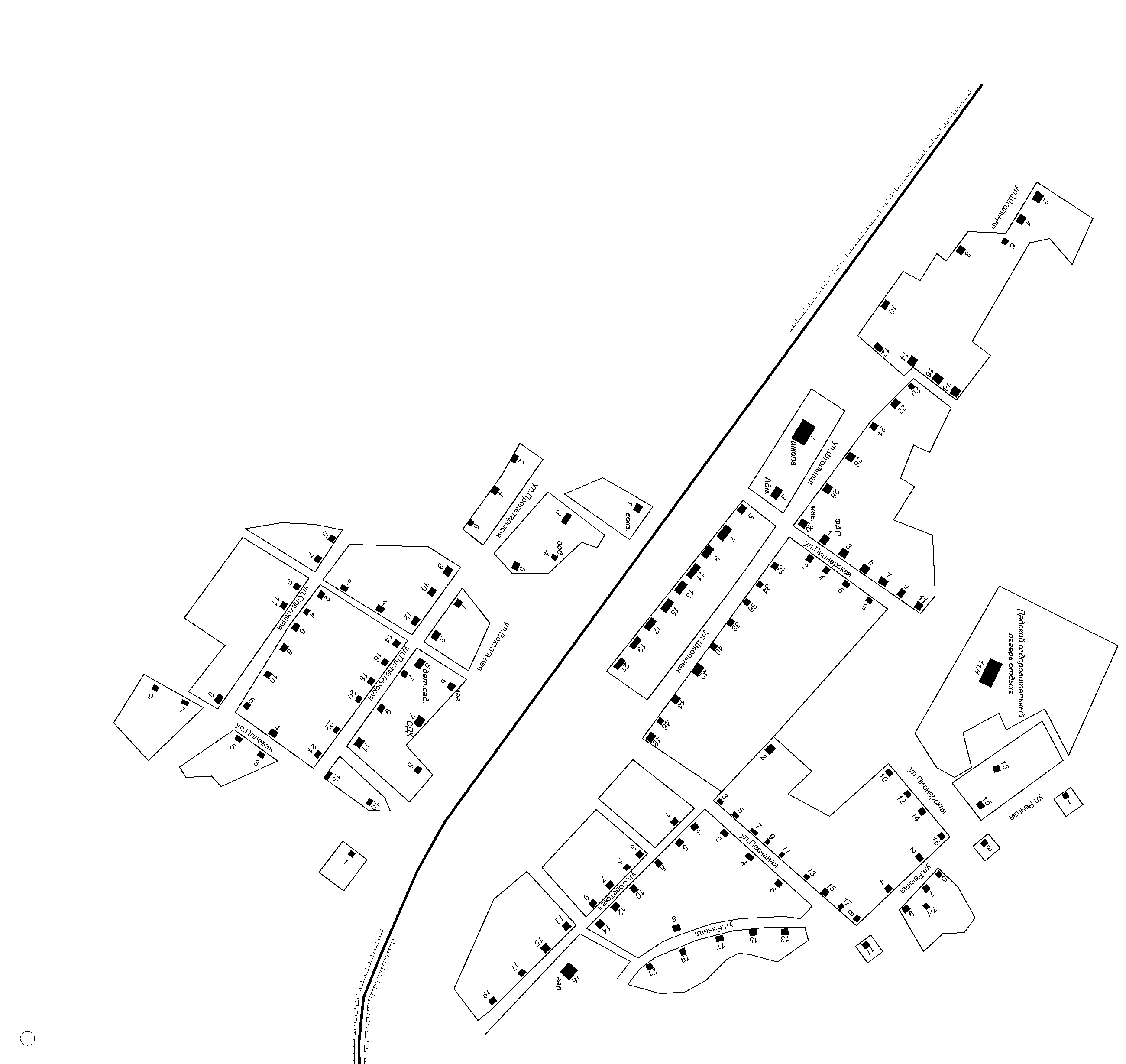 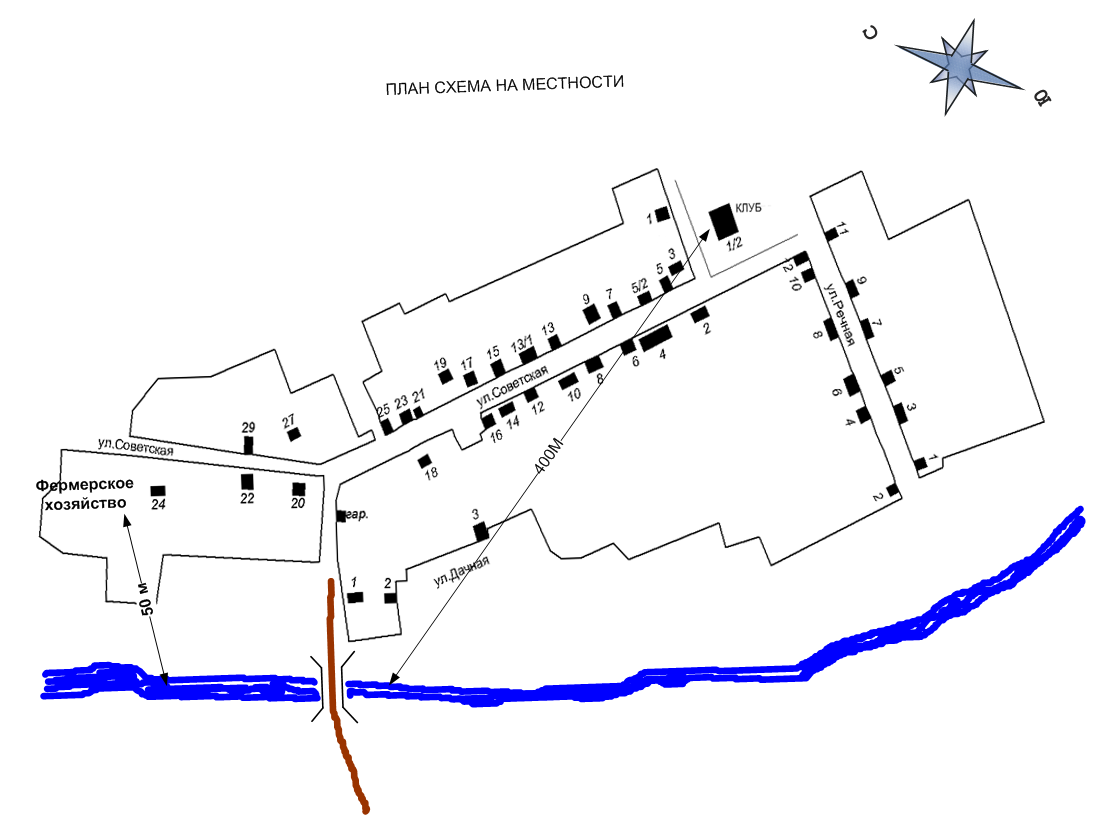 N п/пРегистрационный номер контейнерной площадки (код района, учетный номер)Собственник (владелец) контейнерной площадки (полное наименование)Месторасположение контейнерной площадки (координаты, привязка к местности)Количество контейнеров/бункеров на контейнерной площадке (с указанием их объема)Оборудованная/необорудованная контейнерная площадка (наличие ограждения, основания)1234561.1с. СелетканАдминистрация Селетканского сельсовета       ул.Речная 132(0,75м³)ограждение-доска, бетонное основание2.2с. Селеткан павильон ИП Юрченко Т.В.ул.Речная 41(0,75м³)ограждение-доска, бетонное основание3.3с. СелетканАдминистрация Селетканского сельсовета       ул. Советская 71(0,75м³)ограждение-доска, бетонное основание4.4с. СелетканАдминистрация Селетканского сельсовета       ул. Советская 11(0,75м³)ограждение-доска, бетонное основание5.5с. СелетканАдминистрация Селетканского сельсовета       ул.Пионерская 82(0,75м³)ограждение-доска, бетонное основание6.6ФАП с. Селеткан   ГБУЗ АО «Шимановская больница»   ул.Пионерская 11(0,75м³)ограждение-доска, бетонное основание7.7с. СелетканАдминистрация Селетканского сельсовета       Ул. Школьная 31(0,75м³)ограждение-доска, бетонное основание8.8с. СелетканФилиал МБОУ «Чагоянская СОШ» - «Селетканская школа»Ул. Школьная 11(0,75м³)ограждение-доска, бетонное основание9.9с. СелетканАдминистрация Селетканского сельсовета       Ул. Школьная 201(0,75м³)ограждение-доска, бетонное основание10.10с. СелетканАдминистрация Селетканского сельсовета       Ул. Школьная 7-92(0,75м³)ограждение-доска, бетонное основание11.11с. Селеткан Павильон ИП Беляева Е.Н.Ул. Школьная 171(0,75м³)ограждение-доска, бетонное основание12.12с. Селеткан Павильон ИП Образцова С.Р.ул. Школьная 111(0,75м³)ограждение-доска, бетонное основание13.13с. СелетканАдминистрация Селетканского сельсовета       Ул.Вокзальная 7 2(0,75м³)ограждение-доска, бетонное основание14.14с. СелетканФилиал МБОУ «Чагоянская СОШ» - «Детский сад  с.Селеткан»Ул. Пролетарская 51(0,75м³)ограждение-доска, бетонное основание15.15с. СелетканАдминистрация Селетканского сельсовета       Ул. Пролетарская 82(0,75м³)ограждение-доска, бетонное основание16. 16с. СелетканАдминистрация Селетканского сельсовета       Ул. Полевая131(0,75м³)ограждение-доска, бетонное основание17.17с. СелетканАдминистрация Селетканского сельсовета       Ул. Совхозная 71(0,75м³)ограждение-доска, бетонное основание18.18с. СветильноеАдминистрация Селетканского сельсоветаУл. Советская 231(0,75м³)ограждение-доска, бетонное основание19.19с. СветильноеАдминистрация Селетканского сельсоветаУл. Советская 1 2(0,75м³)ограждение-доска, бетонное основание20.20с. СветильноеАдминистрация Селетканского сельсоветаул.Речная 11(0,75м³)ограждение-доска, бетонное основание21.21с.Светильное (кладбища)1(0,75м³)ограждение-доска, бетонное основание22.22с. Селеткан (кладбища)2(0,75м³)ограждение-доска, бетонное основание